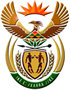 DEPARTMENT: PUBLIC ENTERPRISESREPUBLIC OF SOUTH AFRICANATIONAL ASSEMBLYQUESTION FOR WRITTEN REPLYQUESTION NO.:	PQ 2009QUESTION: 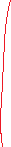      2009.     Ms O M C Maotwe (EFF) to ask the Minister of Public Enterprises:(1) What are the details of the agreed upon performance indicators of the (a) Chief Executive Officer and (b) Chief Operating Officer of Eskom; (2) whether he has found that the specified officials are currently performing according to their agreed-upon performance indicators; if not, why not; if so, what are the relevant details?REPLY: According to the information received from ESKOM The performance indicators for the Group Chief Executive and Chief Operating Officer are agreed to at the beginning of each financial year.  These indicators are based on the Shareholders compact / Corporate Scorecard as approved by the shareholder and includes the following key performance areas and key performance indicators:	The key performance areas such as Financial Sustainability and Legal Separation will have higher percentages in the Group Chief Executive compact whereas higher ratings in the Chief Operating Officer compact will be given to operational key performance areas such as improvement of plant performance and primary energy optimalisation.       (2)	With all the challenges facing Eskom these officials are performing according to and beyond their agreed performance scorecards. There had been a dramatic improvement in Eskom’s performance with an 85% improvement in earnings before interest, tax and depreciation (ebitda). Eskom has also successfully reduced debt to R396 billion, from a previous high of R440 billion. The actual performance against the shareholders compact can be shared once the Audit is completed.KPAFY23 KPIUnitFY23FY24FY25Focus on SafetyLost-time Injury Rate (Employee) (LTIR)1Rate0.30 0.30 0.30 Improve Plant Operations 2Energy Availability Factor (EAF)%65TBCTBCImprove Plant Operations 2Post Philosophy Outage UCLF (PPO UCLF)%14TBCTBCImprove Plant Operations 2Outage Readiness Indicator (ORI) at T-3%80TBCTBCImprove Plant Operations 2Boiler Tube Failure (BTF) rateNo. of failures per unit per year (12mma)1.8TBCTBCImprove Plant Operations 2Number of days of load reduction (load shedding and/or curtailment)Days63TBCTBCReduce Environmental Footprint in Existing FleetRelative Particulate Emissions (Kg/MWh sent out)Kg/MWh0.300.300.28Reduce Environmental Footprint in Existing FleetSpecific Water Usage –Litres Per Kwh (l/kWh Sent Out)l/kWh1.391.301.25Reduce Environmental Footprint in Existing FleetAtmospheric Emission Licences (AEL) Compliance%909192Primary Energy Optimisation3Migration Of Coal Delivery Volume From Road To RailMt4.77.67.6Primary Energy Optimisation3Coal Purchases Rand/Ton % Increase%Commercially confidentialCommercially confidentialCommercially confidentialDeliver Capital ExpansionGeneration Capacity Installed and Commissioned (Commercial Operation)MW800800800Improve Plant OperationsSystem Minutes LostMin3.53 3.53 3.53Improve Plant OperationsTransmission Lines InstalledKm140340346Improve Plant OperationsTransmission Transformers Capacity Installed and CommissionedMVA01 3151 500Improve Plant OperationsPayment Levels Excluding Soweto Interest%95.7 95.7 95.7 Improve Plant OperationsDistribution Total Energy Losses%9.449.429.56Improve Plant OperationsTotal Electrification ConnectionsNumber106 280105 936105 000Improve Plant OperationsSAIDIHours38.038.038.0Ensure Financial Sustainability3EBITDA Rm53 82968 05382 805Ensure Financial Sustainability3Cash Interest Cover RatioRatio1.752.282.04Ensure Financial Sustainability3Debt Service Cover RatioRatio0.731.010.91Ensure Financial Sustainability3Savings From Turnaround InitiativesRm214402261923863Legal SeparationBusiness Separation Key Milestones (Gx legal separation)Date2022/12/31Legal SeparationBusiness Separation Key Milestones (Dx legal separation)Date2022/12/31Socio-economic Impact: Human CapitalNew intake: Learner ArtisansNumber100100100Socio-economic Impact: Human CapitalNew Intake: Learner EngineersNumber505050Socio-economic Impact: Human CapitalNew Intake: Learner Technicians Number505050Socio-economic Impact: Human CapitalNew intake: Sector specific Number909090Socio-economic Impact: Human CapitalTraining Expenditure as % of Budgeted Gross Employee Benefit Expense%3.753.753.75Corporate Social Investment (CSI)CSI Committed SpendRm131131,3137.9Industrialisation and LocalisationPreferential Procurement%808080Industrialisation and LocalisationLocal Content%808080Industrialisation and LocalisationB-BBEE Score LevelNumber644Industrialisation and LocalisationEnterprise DevelopmentRm555Industrialisation and LocalisationSupplier DevelopmentRbn567Industrialisation and LocalisationNational Industrial Participation Programme%100100100Industrialisation and LocalisationResearch and Development%9095 95 Data Analytics Integrated outage solution platform%30  TBC TBC Improved data quality%30  TBC TBC Plant data actionable insights%30  TBC TBC Enhance self-service capability%10  TBC TBC 